Група №31,32 Індивідуальні завданняз предмету «Трактори»для учнів на період дистанційного завданняз 13.03.2020 по 03.04.2020 р.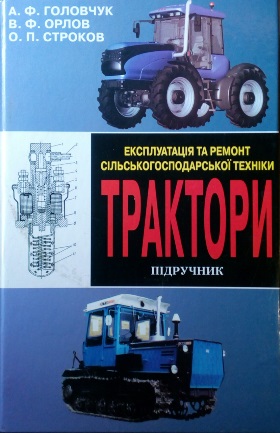 «Трактори» А.Ф. ГоловчукНомер урокуТема урокуДомашнє завданняПриміткаУрок №15-16Електрообладнання тракторівКонспект теми за підручником. Дати відповідь на контрольні питання.Ст.274-302Урок №17-18Загальна будова трансмісії. Будова муфти зчеплення.Конспект теми за підручником. Дати відповідь на контрольні питання.Ст.158-173Урок №19-20Коробки передач. Ведучі мости.Конспект теми за підручником. Дати відповідь на контрольні питання.Ст.174-196Урок №21-22Регулювання і ТО ходової частиниКонспект теми за підручником. Дати відповідь на контрольні питання.Ст.207-223